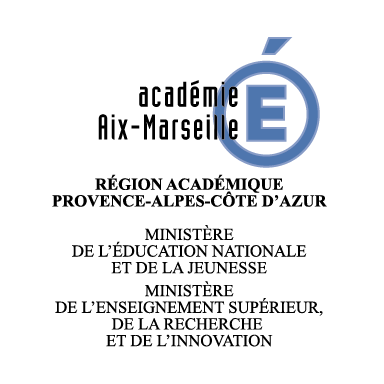 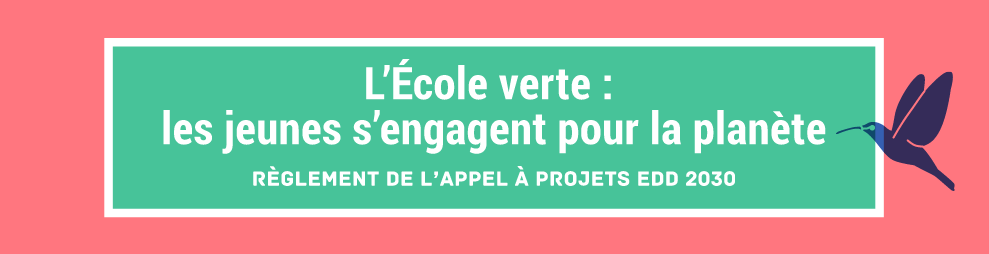 COMPOSITION DE VOTRE DOSSIER :Cette fiche de candidature remplie.Une note écrite OBLIGATOIRE, d’une longueur maximale de deux pages, présentant les propositions du candidat. Elle décrit les initiatives et travaux menés par les élèves et leurs professeurs dans le cadre de leur projet, les caractéristiques de celui-ci, les partenariats qu’il a permis ou doit permettre de nouer, et les éventuelles difficultés rencontrées.Eventuellement, document(s) utile(s) sur le projet. Merci d’entourer dans la liste ci-dessous les documents joints.ATTENTION : à l’exception des documents audio ou vidéo, les autres documents devront être remis au format PDF.Aucune pièce envoyée ne pourra être retournée.présentation vidéo ou audiocompte-rendu de projets pédagogiques ou d’expérimentations scientifiquesdiaporamatraitement par les médias   précisez :………………………………………………………………………………………………………..photos de maquettecompte rendu d’actions mises en œuvre sur le territoirephotos d’objets produitsdemande de labellisation E3D (dossier de candidature)autres : précisez ………………………………………………………………………………………………………………………………………..Nom de l’école ou de l’établissement (ou, en cas de projet mutualisé, du groupe d’écoles ou d’établissements) :Nom de l’école ou de l’établissement (ou, en cas de projet mutualisé, du groupe d’écoles ou d’établissements) :Ecole maternelle            Ecole élémentaire            Groupe scolaire               Collège           Lycée d’enseignement général et technologique       Lycée professionnel         Lycée PolyvalentEcole maternelle            Ecole élémentaire            Groupe scolaire               Collège           Lycée d’enseignement général et technologique       Lycée professionnel         Lycée PolyvalentSecteur :   public     privé Nom du réseau écoles, collèges et lycées :Téléphone : Courriel :Adresse postale : Adresse postale : Personne coordonnatrice du projet (nom, fonction, adresse électronique et numéro de téléphone)Personne coordonnatrice du projet (nom, fonction, adresse électronique et numéro de téléphone)Votre dossier de candidature (présente fiche + note écrite + documents utiles éventuels) est à transmettreavant le 27 avril 2020par courriel, avec la mention, dans le sujet, « L’École verte » et à l’adresse suivante : ce.edd@ac-aix-marseille.fr